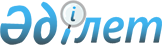 "Қазақстан Республикасынан халықаралық ұйымдарға жұмысқа жіберілген, бұрын дипломатиялық қызмет персоналы лауазымында болған лауазымды адамдарды тиісті шет мемлекеттегі Қазақстан Республикасының шет елдегі мекемесінің персоналына теңестіру туралы" Қазақстан Республикасы Үкіметінің 2011 жылғы 17 мамырдағы № 530 қаулысына өзгерістер пен толықтырулар енгізу туралы
					
			Күшін жойған
			
			
		
					Қазақстан Республикасы Үкіметінің 2012 жылғы 20 желтоқсандағы № 1647 Қаулысы. Күші жойылды - Қазақстан Республикасы Үкіметінің 2015 жылғы 16 ақпандағы № 60 қаулысымен      Ескерту. Күші жойылды - ҚР Үкіметінің 16.02.2015 № 60 қаулысымен.      Қазақстан Республикасының Үкіметі ҚАУЛЫ ЕТЕДІ:



      1. «Қазақстан Республикасынан халықаралық ұйымдарға жұмысқа жіберілген, бұрын дипломатиялық қызмет персоналы лауазымында болған лауазымды адамдарды тиісті шет мемлекеттегі Қазақстан Республикасының шет елдегі мекемесінің персоналына теңестіру туралы» Қазақстан Республикасы Үкіметінің 2011 жылғы 17 мамырдағы № 530 қаулысына мынадай өзгерістер мен толықтырулар енгізілсін:



      көрсетілген қаулыға қосымшада:



      мына:



      «»

      деген жолдар алынып тасталсын;



      реттік нөмірі 8-жол мынадай редакцияда жазылсын:



      «»;

      мынадай мазмұндағы жолдармен толықтырылсын: 



      «».

      2. Осы қаулы қол қойылған күнінен бастап қолданысқа енгізіледі.      Қазақстан Республикасының

      Премьер-Министрі                           С. Ахметов
					© 2012. Қазақстан Республикасы Әділет министрлігінің «Қазақстан Республикасының Заңнама және құқықтық ақпарат институты» ШЖҚ РМК
				Ұжымдық қауіпсіздік туралы шарты ұйымының Хатшылығы (Мәскеу қаласы, Ресей Федерациясы)Ұжымдық қауіпсіздік туралы шарты ұйымының Хатшылығы (Мәскеу қаласы, Ресей Федерациясы)Ұжымдық қауіпсіздік туралы шарты ұйымының Хатшылығы (Мәскеу қаласы, Ресей Федерациясы)4.Сыткин Виктор Андреевич - басқарма бастығыҚазақстан Республикасының Ресей Федерациясындағы Елшілігінің кеңесшісі8.Қыдырбеков Әділ Сағымбекұлы – кеңесшіҚазақстан Республикасының Қытай Халық Республикасындағы Елшілігінің кеңесшісіЕуропадағы қауіпсіздік және ынтымақтастық ұйымы (Киев қаласы, Украина)Еуропадағы қауіпсіздік және ынтымақтастық ұйымы (Киев қаласы, Украина)Еуропадағы қауіпсіздік және ынтымақтастық ұйымы (Киев қаласы, Украина)22.Жарбосынова Мәдина Бинешқызы – Украинадағы Еуропадағы қауіпсіздік және ынтымақтастық ұйымының жобаларын үйлестірушіҚазақстан Республикасының Украинадағы Төтенше және Өкілетті ЕлшісіТүркітілдес мемлекеттердің Ынтымақтастық кеңесінің хатшылығы (Стамбул қаласы, Түркия Республикасы)Түркітілдес мемлекеттердің Ынтымақтастық кеңесінің хатшылығы (Стамбул қаласы, Түркия Республикасы)Түркітілдес мемлекеттердің Ынтымақтастық кеңесінің хатшылығы (Стамбул қаласы, Түркия Республикасы)23.Сапарбекұлы Абзал – директорҚазақстан Республикасының Түркия Республикасындағы Елшілігінің кеңесшісі24.Мәжитов Асан Уәлиұлы – жоба менеджері Қазақстан Республикасының Түркия Республикасындағы Елшілігінің үшінші хатшысы